Animation au musée des Arts décoratifs à destination des classes de maternellesPublic visé :Maternelles de la petite à la grande section (à partir de 3 ans)Principe : Animation dans les appartements du palais Rohan (musée des Arts décoratifs) au moyen d’une marionnette. Animation montée avec Marie Wacker, de la Compagnie Tohu-Bohu et diplômée de l’École nationale des Arts de la marionnette de Charleville-Mézières.Sujet : L’animation se concentre sur la venue de Marie-Antoinette au palais Rohan de Strasbourg en mai 1770. La jeune princesse, alors âgée de 14 ans à peine, est mariée par procuration avec le dauphin de France. Elle quitte sa mère, l’archiduchesse d’Autriche, et le reste de sa famille pour se rendre à Versailles où elle doit rejoindre son futur époux. Lors de son voyage, elle est reçue en grande pompe à Strasbourg : la ville marque alors la frontière entre le Saint-Empire et la France. Après plusieurs réceptions et fêtes, y compris au palais Rohan, elle poursuit sa route jusqu’en région parisienne où l’attend le jeune dauphin de France.Déroulé : Les enfants viennent au musée découvrir l’histoire de la venue de Marie-Antoinette au palais Rohan en 1770. Elle aurait emporté avec elle une petite poupée qui apparaîtrait aux enfants sous la forme d’une marionnette. Premier arrêt : salle du Synode ou salle de balLes enfants sont accueillis dans la première salle du palais par le médiateur. Ce dernier entend du bruit derrière une petite porte de la salle et y découvre une marionnette. Il s’agit de « Poppie », la poupée de Marie-Antoinette qui est restée dans le palais après le départ de la princesse. Poppie dialogue avec le médiateur pendant toute la visite pour raconter le voyage de Marie-Antoinette à Strasbourg et son passage dans les appartements du palais. Dans la première pièce, Poppie explique aux enfants qui est Marie-Antoinette et pourquoi elle se trouve à Strasbourg. Elle leur raconte ensuite le grand bal donné en l’honneur de la princesse, accompagné d’un feu d’artifice et d’un concert joué par de nombreux musiciens.Lorsque Poppie a terminé, le médiateur actionne la boîte à musique. Il rappelle ainsi la musique du bal tout en faisant un moment calme qui sert de transition pour passer d’une pièce à l’autre. À chaque changement de pièce, le médiateur actionne la boîte à musique pour rythmer la visite.Second arrêt : antichambre ou salle de jeuxLes enfants arrivent à présent dans la salle de jeux du palais en compagnie de Poppie. C’est ici que Marie-Antoinette a pu se distraire lors de son séjour à Strasbourg. C’est l’occasion pour le médiateur de présenter les jeux qui étaient joués ici, dont le jeu d’échec qui représente justement une famille royale.Troisième arrêt : la chambre de la princesseLe médiateur termine la visite dans la chambre de la princesse. Il racontera ici la façon dont Marie-Antoinette est arrivée dans son nouveau pays, la France. Elle a dû abandonner toutes ses affaires autrichiennes (ses robes, ses bijoux) ainsi que ses amis autrichiens et son petit chien. La seule chose qu’elle a réussi à conserver, en secret, est Poppie, la marionnette. Le médiateur raconte également la rencontre de Marie-Antoinette avec ses nouvelles dames de compagnie françaises, dont les portraits sont présentés aux enfants et servent de support pour parler des perruques extravagantes portées par les femmes à cette époque. Il s’agit de perruques très lourdes qui étaient souvent des nids à poux…La visite se termine lorsque Poppie explique que Marie-Antoinette a été contrainte de la laisser au palais Rohan de Strasbourg et de continuer sans elle son voyage jusqu’à Versailles.Vocabulaire abordé durant la visite : - Marionnette- Famille: princesse, reine, impératrice, nourrice, dames de compagnie- Voyage : Autriche, carrosse, château de Versailles- Fête : bal, instruments de musique (violon, trompette, flûte à bec, xylophone, tambourin, harpe), danse, feu d’artifice- Mariage : mariage, époux, dauphin, roi, prince- Jeu : jeu d’échec, pions- Coiffure : perruque, ruban, épingle, poudre, poux- Représentation : portrait, peintureIntroduction de la visite auprès des élèves – pistes pédagogiques en amont et en aval de la visiteAvant la visiteUne mallette sera mise à disposition des enseignants pour qu’il puisse aborder la visite en classe avant de se rendre au musée. Elle contiendra notamment :un portrait encadré de Marie-Antoinette qui pourra servir de support pour décrire la jeune princesse avec les enfants et aborder son histoire.une boîte à musique reprenant l’air de la « flûte enchantée ». Cet air reviendra régulièrement tout au long de la visite depuis la salle de bal jusqu’à la fin de la visite.la liste du vocabulaire utilisé durant la visite. Les mots importants de l’histoire seront ainsi abordés une première fois en classe pour que les élèves puissent se familiariser avec ceux qu’ils ne connaissent pas encore.Pour les professeurs ne résidant pas à Strasbourg et n’ayant pas la possibilité de se déplacer au service éducatif des musées pour chercher la mallette, une mallette « virtuelle » pourra être mise en ligne sur le site des musées. Elle contiendra les mêmes documents mais sous format numérique.Après la visiteDe retour en classe, l’enseignant pourra revenir sur l’histoire qu’ils viennent de découvrir au musée. Il pourra commenter l’activité et demander aux élèves d’évoquer la visite. Les enfants s’entraîneront ainsi à s’exprimer sur ce qu’ils ont vécu au musée et sur ce qu’ils ont compris de l’histoire.La visite peut également déboucher sur une activité artistique autour des marionnettes, avec la découverte ou la mise en place collective d’un spectacle en adaptant la pratique de cette activité à leur jeune âge. Matériel utilisé : En classe, en amont de la visite : - boîte à musique « la flûte enchantée ». Il s’agit d’un opéra de Mozart joué pour la première fois en 1791 à Vienne, c’est-à-dire seulement 20 ans après le départ de Marie-Antoinette de Vienne pour venir à Strasbourg.- Portrait ovale encadré de Marie-Antoinette à l’âge de 14 ans peint en 1770, année de son arrivée à Strasbourg.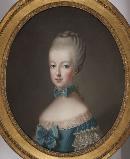 Au musée pendant la visite : - la marionnette surnommée « Poppie » qui anime toute l’histoire- Une boîte à musique « la flûte enchantée »- Un jeu d’échec- Une perruque comme au XVIIIe siècle- De nombreux visuels qui viennent illustrer l’histoire : la famille impériale d’Autriche représentant Marie-Antoinette avec ses parents et ses nombreux frères et sœurs ; le portrait de Marie-Antoinette encadrée la représentant l’année de sa venue en France ; le chien de Marie-Antoinette surnommé « Mops » ; le dauphin de France ; les dames de compagnie de Marie-Antoinette : la comtesse de Noailles, Madame Adélaïde et Madame Victoire de France, la comtesse du Barry. Les liens avec le programme scolaireCette animation au musée des Arts décoratifs permettra aux jeunes élèves de travailler leur maîtrise du langage, en écoutant une histoire en situation et en découvrant de nouveaux mots.Les programmes scolaires le précisent : «  (…) Les moments de réception où les enfants travaillent mentalement sans parler sont des activités langagières à part entière que l'enseignant doit rechercher et encourager, parce qu'elles permettent de construire des outils cognitifs : reconnaître, rapprocher, catégoriser, contraster, se construire des images mentales à partir d'histoires fictives, relier des événements entendus et/ou vus dans des narrations ou des explications, dans des moments d'apprentissages structurés, traiter des mots renvoyant à l'espace, au temps, etc. Ces activités invisibles aux yeux de tout observateur sont cruciales. »Le moment d’apprentissage lors d’une histoire écoutée sera d’autant plus fort qu’il se déroulera dans un décor de palais du XVIIIe siècle qui est très marquant pour de jeunes enfants.Par ailleurs, l’expression orale des élèves sera ensuite travaillée en classe, lors de la restitution de l’histoire avec leur enseignant.Pour finir, cette visite racontant une histoire se déroulant dans un temps lointain permettra également de donner aux élèves quelques repères spatiaux sur une époque éloignée. ScénarioA- ACCUEILPrésentation du palais et des règles dans le musée (sans évoquer la figure d’Armand Gaston de Rohan pour pas qu’il y ait trop de personnages abordés dans le récit).B- SALLE DU  BALLa médiatrice raconte sa découverte dans le musée:Médiatrice : «  Les enfants j’ai quelque  chose à vous montrer, l’autre jour, quand je suis passée devant la porte j’ai entendu une petite voix qui disait « hého, il y a quelqu’un ? »Alors j’ai ouvert la porte et dans un coin j’ai trouvé… » Elle se dirige vers la petite porte l’ouvre… Médiatrice : « Attention doucement… »Et reviens avec quelque chose qu’elle montre avec délicatesse aux enfants, elle enfile sur sa main la marionnette qui prend vie.Soudain, elle se met à parler.POPPIE : « Oh bonjour les enfants, ça me fais plaisir de vous voir, je me sentais seule là-dedans depuis que Marie-Antoinette est partie. »Dialogue entre la poupée et la médiatrice.Médiatrice : « Est-ce que tu peux dire ton nom aux enfants? »POPPIE: « Poppie »Médiatrice « Chère Poppie, je suis sûre que les enfants aimeraient savoir qui tu es… »POPPIE: «  Je suis le Doudou de Marie-Antoinette, elle c’est une princesse et elle est venue ici sur son chemin de l’Autriche à Versailles »Médiatrice: « Marie-Antoinette était une princesse très gentille et très jolie, elle aimait beaucoup sa maman qui s’appelait Marie-Thérèse, elle était Impératrice. »POPPIE: « Sa maman n’avait pas beaucoup de temps pour elle, car elle avait 14 frères et sœurs, mais il y a une gentille dame qui s’occupait d’elle, comme une nounou, car les grandes dames n’avaient pas le temps de s’occuper des enfants.Cette dame pour lui faire plaisir quand elle se sentait seule, lui a présenté, moi Poppie, et depuis ce jour je suis restée avec elle… » Médiatrice complète: « Marie -Antoinette est née il y a très très longtemps en 1755 il y a 300 ans avant avant avant avant…  (POPPIE intervient : « encore avant ! ») …avant avant vos grands parents, Marie-Antoinette est la quinzième enfant de l’impératrice Marie-Thérèse D’Autriche. »POPPIE: « Les enfants vous savez ce que ça veut dire, impératrice et vous savez où c’est l’Autriche? »Médiatrice : « En Autriche on parle Allemand… »POPPIE: « Sprechen Sie Deutsch, les enfants ? »Médiatrice : «  Mais l’Autriche ce n’est pas l’Allemagne, c’est le pays juste à côté peut-être que vous étiez en vacance à la montagne ? C’est là où il y a de grandes montagnes qu’on appelle les Alpes… »POPPIE: « Et impératrice vous savez ce que c’est les enfants? C’est plus qu’une reine, elle dirige toute l’Autriche, et quand elle donne des ordres oulalah ! tout le monde obéit. »Montrer le portrait de Marie-Thérèse.Médiatrice : « Marie-Thérèse, la maman, veut que ses filles obéissent sans rien dire. Elle était sévère.Marie-Antoinette est très proche de l’une de ses autres sœurs, Charlotte. Les deux petites filles sont élevées presque comme des jumelles et elles se ressemblent beaucoup. Un jour son cher papa meurt, l’empereur François-Étienne, alors qu’elle n’a que 9 ans. »POPPIE: « Et là elle était vraiment triste, mais ce qui lui faisait plaisir c’était la musique. Marie-Antoinette chante, joue de la harpe et du clavecin (une sorte de piano). Et Marie-Antoinette adore la couture. Regardez, c’est elle qui a fait mon costume. Poppie tourne, se montre.Est-ce que vous voulez savoir à quoi elle ressemblait Marie-Antoinette ? [prénom] tu leur racontes? »Médiatrice: « Marie-Antoinette a un front haut, un nez avec une petite bosse… (Poppie met sa main sur le nez de la médiatrice), …les dents mal alignées ce qui est corrigé à l’aide de fil de fer… » POPPIE: « Ben oui ça existait déjà à l’époque, et aujourd’hui on en porte encore, ça s’appelle un appareil dentaire. »Médiatrice: « Ses yeux d’un bleu gris sont joliment écartés. Elle est jolie : sa blondeur met en valeur son teint rose et blanc, elle a une chevelure épaisse et un long cou. Elle a la même bouche que celle de sa maman. »Montrer le portait de Marie-Antoinette et celui de sa mère pour comparer leur bouche.Médiatrice : « Marie-Antoinette est choisie par sa mère pour épouser le dauphin de France,non non ça n’est pas un poisson, mais le fils d’un roi, c’est un prince. C’est le fils du roi de France qui est alors la personne la plus importante du pays ».Portrait du dauphin.Médiatrice : « En juin 1769 la maman décide de la marier au dauphin de France, elle a 13 ans et demi. Tout le monde sait alors qu’un glorieux avenir l’attend car elle allait faire le mariage le plus splendide de tous.Parce que la France est alors un pays important, le roi Louis XV et son fils vivent dans un grand et beau château avec de splendides jardins : c’est le château de Versailles. »Médiatrice: « Alors à votre avis comment la poupée et Marie-Antoinette sont arrivées là ? »POPPIE: « Alors là c’est vraiment triste car elle doit quitter ses 14 frères et sœurs, sa mère et tout ce qu’elle connaît. Je me suis occupée d’elle jour et nuit pendant le long voyage avec les 57 carrosses et les dames d’honneur, jusqu’à Strasbourg où elle fait une pause pour se remettre des fatigues du voyage. Et elle dormira ici dans le palais Rohan de Strasbourg.Médiatrice : « Pour l’accueillir, on organise un bal. Marie-Antoinette, va danser dans la salle de bal, ici la salle dans laquelle nous nous trouvons. Elle danse gracieusement le menuet, une danse à la mode à cette époque. »POPPIE: « Ouiiiiii, le menuet ! »Montrer le menuet avec POPPIE.POPPIE: « 1, 2, 3… Eins, zwei, drei… »Poppie regarde la médiatrice montrer le menuet :POPPIE: « Euh… On avait dit gracieusement ! »Se déplacer vers la fenêtreMédiatrice: « Après le bal, la fête continue. On a installé un jardin sous les fenêtres, le soir, un feu d’artifice est tiré pour être vu depuis le palais, il se reflète dans la rivière l’Ill. »POPPIE: « On leurs montre les instruments de musique qu’on utilisait en ce temps-là? »Médiatrice montre les instruments:« Sur les murs  de cette grande salle il y a des sculptures avec des instruments de musique. On trouve notamment comme instruments de musique : lyre, xylophone, trompette, tambourin, flûtes, petites trompettes, petit violon, luth, flûte à bec et violon. »POPPIE: « Et maintenant on va vous jouer un petit air de musique ! »Poppie tient la boite de musique et médiatrice tourne la manivelle.La boite à musique permet de passer dans l’autre salle et de poser un temps calme. Elle sera jouée à chaque changement de salle pour ritualiser la visite.C- SALLE DE JEUMédiatrice: « À cette époque dans les fêtes on dansait, mais on jouait aussi à divers jeux, je vais vous montrer la salle de jeux du palais Rohan de Strasbourg. On trouvait 18 tables à jouer, couvertes de drap vert, on y jouait aux cartes, aux dés, au billard, parmi tous ces jeux, voici le jeu d’échec. »Sortir le jeu d’échec.Médiatrice: « Sur le jeu il y a des figures qui représentent toutes ces personnes présentes au bal ou dans les  palais.Et voici… »POPPIE: « C’est mon jeu préféré ! »Saisir l’un après l’autre chaque pion et Poppie donne le nom de la figure.POPPIE: « La reine, le roi, le fou, le cavalier, les pions etc.. »Médiatrice : « Il ne manquerait pas une pièce Poppie ? »POPPIE: « Il manque la tour, car il faut une tour pour défendre le palais ! »Médiatrice : « Après le bal, les jeux, Marie-Antoinette doit se coucher car elle doit repartir le lendemain à Versailles, rejoindre son futur mari, le dauphin. »POPPIE: « C’est toujours pas un poisson, le dauphin ! »Médiatrice: « Comme un long voyage attend la princesse pour rejoindre son futur époux à Versailles, la princesse veut aller se reposer dans sa chambre. Avant de se coucher, elle va aller se changer mais elle ne retrouve plus ses affaires autrichiennes, ses amies ont disparu, et même son chien n’est plus là. »POPPIE: « Wouf, wouf ! Il s’appelait Mops, c’était un coquin car il aimait mordiller ma robe. En plus de ne pas être beau, il n’était donc pas très gentil. Marie-Antoinette le préférait… j’étais un peu jalouse ! »Montrer le portrait de Mops.Médiatrice: « Elle n’avait plus ses affaires car la tradition, chez les princesses qui se marient, est qu’il faut abandonner ses robes, ses bijoux, et même ses amies autrichiennes pour entrer dans sa nouvelle vie.Sur une île, pas très loin d’ici, sur le Rhin juste avant de rentrer à Strasbourg et de venir ici, on a construit une tente pour marquer son passage dans sa nouvelle vie. C’est dans cette tente qu’elle laisse toutes ses affaires et tout son monde pour aller épouser le prince. » POPPIE: « Ohlala ! » Médiatrice: « Aucun de ses compagnons de voyage autrichiens ne doit aller jusqu’à Versailles avec elle. Elle va mettre une nouvelle belle robe en dentelle, comme sur le portrait, avec des broderies des rubans et plein de froufrous. »POPPIE: « Moi elle m’avait cachée sous sa robe, elle pleurait beaucoup, surtout quand on lui a enlevé Mops. »Poppie est grave et triste à la fois, c’est un récit plein d’émotions.Médiatrice: « Plus tard Marie-Antoinette a écrit: Quand je suis partie de Vienne, j’étais encore enfant, mon cœur étaient bien déchiré de me séparer de ma chère mère ». Boite à musique pour passer dans l’autre salle et poser un temps calme.D- LA CHAMBRE A COUCHERMédiatrice: « Le lendemain, on lui présenta ses nouvelles dames de compagnie, ses beaux vêtements et ses nouvelles perruques, les perruques ce sont de faux cheveux. Tous les gens riches et nobles portaient des perruques en ce temps-là. Poppie fait un mouvement de cheveux pour agiter sa perruque.Marie-Antoinette allait mieux au réveil, curieuse de ce qui allait se passer dans la journée. Un coiffeur vient lui réaliser une belle coiffure avec une perruque. »POPPIE: « Vous savez ce que c’est une perruque les enfants ? Hé [prénom], tu n’aurais pas une perruque à leur montrer ? »Poppie sort la perruque de la boîte et l’installe sur la tête de la médiatrice.POPPIE en regardant la médiatrice : « Sehr schön ! Très beau ! »La médiatrice et POPPIE montrent et décrivent la perruque :« Sur la chevelure remontée très haut grâce à de longues épingles, de faux cheveux et rubans, parsemée de bijoux et d’objets extraordinaires sont installés. Pour faire tenir tout cela il fallait des épingles à cheveux (comme des aiguilles), c’est à ce moment-là qu’on a utilisé pour la première fois des épingles pour les coiffures. » POPPIE: « Ouïe, ça pique ! »Médiatrice: « Les coiffures étaient quelquefois tellement compliquées qu’on les laissait sur la tête pendant un long temps, alors il y avait des poux qui grattaient la tête. Il y avait des épingles très longues avec une main en ivoire au bout qui servaient à se gratter la tête.Poppie se gratte la tête.Les perruques étaient poudrées, alors pour ne pas en avoir plein les yeux on roulait une feuille en cornet et on mettait son visage dans le cornet. »POPPIE: « Atchoum ! »Montrer le cornet.La description de la perruque sera adaptée à la classe afin de ne pas utiliser un vocabulaire trop compliqué.Médiatrice: « Marie Antoinette rencontre aussi ses nouvelles dames de compagnie:la comtesse de Noailles : une vielle femme qui a mauvais caractère et qui est venue à Strasbourg pour l’accompagner jusqu’au château de son futur mari.À cette époque on n’a pas de photos, alors on demande à un peintre de représenter la personne, c’est comme ça qu’on peut vous montrer les visages des personnes qui seront les nouvelles amies de Marie-Antoinette. » POPPIE : « (en regardant l’image) Ohlala, l’artiste a bien arrangé le portrait car elle n’était pas si jolie… C’est elle qui m’a découverte et qui m’a cachée dans le placard, elle ne voulait pas que Marie-Antoinette m’emmène jusqu’au château de son nouveau mari, le prince. Ça l’a rendue triste ma Marie-Antoinette… »Médiatrice: « Et elle rencontre encore les deux filles du roi » :Poppie observe les portraits par au-dessus.POPPIE : « Elles ont l’air sympathiques ! »Médiatrice: « Eh non…- Mesdames, Victoire et Adelaïde qui n’aimeront pas la princesse et lui donneront le surnom: l’Autrichienne.- Madame Dubarry: l’amoureuse du roi (Poppie est gênée et surprise à la fois), que Marie-Antoinette n’aimera pas beaucoup. Elle n’avait pas bonne réputation. »POPPIE : « Elle n’avait pas beaucoup d’amies cette madame Dubarry… »Médiatrice: « Heureusement à part ses dames de compagnie elle avait aussi de bonnes amies. »POPPIE : « Marie-Antoinette retrouvera son chien, quand elle sera installée dans le château de Versailles avec son nouveau mari. Wouf, wouf, vous vous souvenez de Mops les enfants ? Mais moi elle n’a pas eu le droit de m’emmener, alors depuis ce jour-là je suis ici et j’attends Marie-Antoinette, mais j’ai compris qu’elle ne reviendra pas à Strasbourg. »Poppie est triste.Médiatrice: « Elle est partie avec les 57 carrosses, les Autrichiens sont rentrés chez eux.Arrivée à Versailles la princesse a épousé son prince. »POPPIE : « Le poisson ? »Médiatrice: « Et comme on dit: ils se marièrent et ils eurent beaucoup d’enfants. Mais un destin tragique l’attendait. » POPPIE : « Mais ça c’est une autre histoire… »Montrer le portrait de Marie-Antoinette et sa famille.POPPIE : « Et maintenant [prénom] m ‘a adoptée et je raconte cette histoire avec elle aux enfants comme vous. »POPPIE : « Bon, on va finir en musique les enfants !… »Médiatrice et POPPIE font tourner la boite à musique.Poppie est fatiguée, la médiatrice la repose dans la boîte.Médiatrice: « Bonne nuit Poppie ! »FIN.PersonnagesPersonnages principaux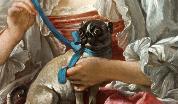 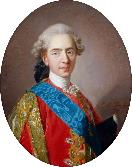 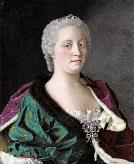 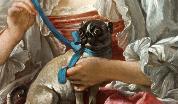 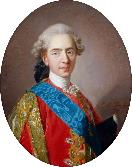 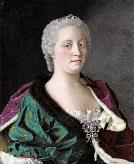 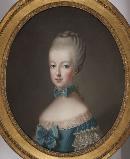 Personnages secondaires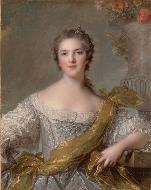 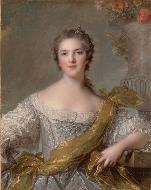 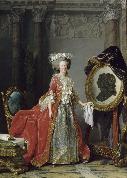 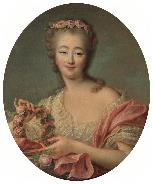 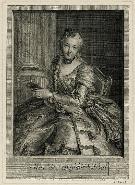 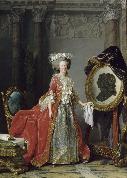 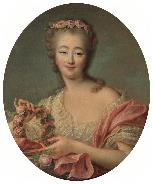 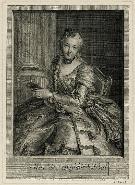 